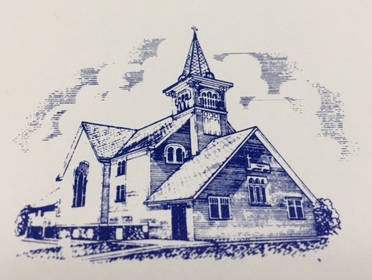 Trinity Evangelical Lutheran Church5315 South 162nd StreetWalton, NE 68461www.trinitywalton.orgFifth Sunday after the Epiphany February 1 & 4, 2018  TRINITY EVANGELICAL LUTHERAN CHURCH-Missouri Synod – 5315 S. 162nd Street, Walton, Nebraska 68461-9695Rev. Dr. Kevin J Kohnke, Pastor:  Cell: 402-641-6733Office: 402-782-6515Church email for Pastor:  trinitywaltonpastor@gmail.comChurch email for secretary: trinitywaltonsecretary@gmail.comChurch email for treasurer: trinitywaltontreasurer@gmail.comwww.trinitywalton.orgFifth Sunday After the Epiphany– February 1 & 4, 2018Mission Statement: 	“To make disciples of all people through a faithful ministry of Word and Sacrament.”  Welcome to Trinity! We are thankful that you have joined us today to worship with us as a congregation that is faithful to Holy Scripture and the Lutheran Confessions.  Our communion statement is on the inside front cover of the Lutheran Service Book hymnal.*************************************************************Sunday:	Sunday School & Adult Bible Class: 9:00 a.m. Divine Service: 10:00 a.m.Monday:	Circuit Pastor’s Meeting (Winkle)Word of Life: 8:30 a.m.-noonTuesday:	Ladies Bible study at Shirley Retzlaff’s 12:45 p.m.Wednesday:	Grief Group: Grief Recovery 10:00 a.m.		Confirmation Class: 5:00 p.m. to 6:00 p.m.Thursday:	Divine Service: 7:00 p.m.Saturday:	Adult Instruction: 2:00 p.m. to 4:00 p.m.Next Sunday:	Sunday School & Adult Bible Class: 9:00 a.m., Divine Service: 10:00 a.m.Next Sunday Hymns and Readings: 413, 414, 814, 700, 704, 6802 Kings 2:1-12, 2 Cor. 3:12-18; 4:1-6; Mark 9:2-9In our Prayers:  Diane Siefert, Mikey Will great nephew of Shirley Holtzen,The Bulletin today is sponsored by Ginny and Dave Keagy to the Glory of God.  Thank you to Ginny and Dave for their ongoing support of the Bulletins.At the Font:  Addyson Dyer Rosecrans daughter of Madelyn Rosecrans will be baptized on Sunday, February 4th.  Addyson was born on December 30, 2017. Her sponsors are Riley Rosecrans and Emah Maahs.It is easy to sponsor the bulletin! Complete the form that is available on the bulletin board in the narthex and put it in the secretary mailbox, cost is $15.00.  The form is now on the church web site.SMILE! New Directory:  Sign up link is posted at www.TrinityWalton.org under News. Or sign up in person TODAY or the following Sundays: Feb. 4, 11, 18 and Ash Wednesday. Picture taking dates are: Thursday and Friday, March 1 and 2 from 2:00 p.m.-9:00 p.m.; and Saturday, March 3 from 10:00 a.m.-5:00 p.m. Fantastic Discounts!  Every family receives a free directory and an 8x10 family portrait!  Membership records are being updated: Please pick up a membership form in the Narthex to complete and return to the church. The new system can hold lots of information and this it is very helpful at the time of a funeral to write a Christian Obituary. The SUNDAY CIRCLE is sponsoring a month-long collection for the CLINIC WITH A HEART. This clinic serves the uninsured and under-insured through a ministry of health care.  Hearts will be given out. On each heart is printed the name of an item which is on the wish list for the CLINIC WITH A HEART.  Please bring the item you selected to church the following Sunday. Place the item in the heart collection bag at the front of the church. Please take another heart for next week’s donation. All items must be current and un-opened. Men’s Choir: John Recknor is seeking male voices for a men’s choir.  If you are interested, please sign up in the narthex.Furnace: One new furnace had to be installed, we have three!  The cost was $5,000. If you are like heat in the church and are inspired to donate toward the furnace cost, please write “Furnace” on the memo line of the check. No formal fund drive will be held.Servants 2/1Organist: Kristin PageElders: Alan Retzlaff, Nathaniel KemperUshers: Ethan Kemper, Ryan Plager Acolytes: Maggie Broening, Greyson MayAltar Guild: Shirley Retzlaff, Margene MeyerServants 2/4 & 2/8 Elders: Tim Holtzen, Roger Pearson Ushers: Jeff Plager, Josh MayAcolytes: Kaytlan Rocker, Sophia MayAltar Guild: Sandy Dorn, Lisa KemperServants 2/11 & 2/15 Elders: Tracey Refio, Alan RetzlaffUshers: Delbert Eickhoff, Mark MoererAcolytes: Shannon Moerer, Nolan MaahsAltar Guild: Shirley Retzlaff, Kristi Refior                         Growing as God’s People 1/28: , Holy Communion:Our Gifts to the Lord1/28 	Home: 		$3,793.00  Missions:   	$   140.00     Needed each week     	Home: 		$  2,765.00     	Mission      	$     510.00Received Year to Date:     	Home:	    	$9,636.00          	Missions  	$1,259.00Needed to Date:     	Home		$11,060.00     	Missions 	$ 2,040.00Order of ServiceDivine Service I   p. 151Opening Hymn	                LSB 592“Dearest Jesus, We Are Here”Confession & Absolution     p.151Introit (bulletin insert) 	      SpokenNO Kyrie Gloria In Excelsis	        p. 154Salutation                               p. 156Collect of the Day      Congregation Old Testament (bulletin insert)Epistle ReadingAlleluia and Verse                 p. 156 Hymn of the Day               LSB 846“Your Hand, O Lord, in Days of Old”Sermon Theme: He PrayedMark 1:29–39Nicene Creed		       p. 158Prayer of the Church	       p. 159OfferingOffertory		       p. 159Service of the Sacrament      p. 160Sanctus			       p. 161Words of Institution	       p. 162Communion Hymns:684, 578, 543Agnus Dei		         p.163DistributionNunc Dimittis		        p. 165NO Post-Communion CollectBenediction		        p. 166Closing Hymn		   LSB 727“On Eagles’ Wings” 4th Sunday     Current     3725     Plate          140     Mission       68          Total    3933Needed each week     Current     2765     Mission      510           Total  3275Year to Date      Current     9636     Mission      1259      LBT              50     Ladies Aid     25          Total    10970Needed YTD     Current     11060     Mission       2040          Total    13100